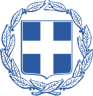 ΕΛΛΗΝΙΚΗ ΔΗΜΟΚΡΑΤΙΑΑΠΟΚΕΝΤΡΩΜΕΝΗ ΔΙΟΙΚΗΣΗ ΑΤΤΙΚΗΣΓΕΝΙΚΗ ΔΙΕΥΘΥΝΣΗ ΧΩΡΟΤΑΞΙΚΗΣ ΠΕΡΙΒΑΛΛΟΝΤΙΚΗΣ & ΑΓΡΟΤΙΚΗΣ ΠΟΛΙΤΙΚΗΣΔΙΕΥΘΥΝΣΗ ΥΔΑΤΩΝΤΜΗΜΑ ΔΙΟΙΚΗΤΙΚΗΣ ΥΠΟΣΤΗΡΙΞΗΣ & ΕΠΙΚΟΙΝΩΝΙΑΣΟΔΗΓΟΣ ΕΥΡΕΣΗΣ ΣΥΝΤΕΤΑΓΜΕΝΩΝ ΥΔΡΟΣΗΜΕΙΩΝΜε τον παρόν οδηγό παρέχονται ενδεικτικές οδηγίες για την εύρεση συντεταγμένων υδροσημείων βάσει ενδεικτικών Διαδικτυακών Χαρτών.ΕΥΡΕΣΗ ΣΥΝΤΕΤΑΓΜΕΝΩΝ ΒΑΣΕΙ ΔΙΑΔΙΚΤΥΑΚΩΝ ΧΑΡΤΩΝΔιαδικτυακοί Χάρτες Διεύθυνσης Υδάτων ΑττικήςΓια την εφαρμογή των κάτωθι οδηγιών μπορείτε να επισκεφτείτε την Γεωπύλη της Δνσης Υδάτων Αττικής «Υδατικοί Πόροι – Υδροληψίες» στον σχετικό υπερσύνδεσμοΒρίσκετε στον χάρτη τον χώρο που υπάρχει η υδροληψία που επιθυμείτε να καταγράψετε είτε μέσω πλοήγησης είτε πληκτρολογώντας οδό και αριθμό στο πλαίσιο της αναζήτησης στην πάνω αριστερή πλευρά του χάρτη και πατάτε enter. Για μεγαλύτερη ευκολία κατά την είσοδο σας στον αρχικό χάρτη πατάτε στην γραμμή εργαλείων την λίστα θεματικών επιπέδων                                                και αποεπιλέγετε το θεματικό επίπεδο υπόγεια υδατικά συστήματα Αττικής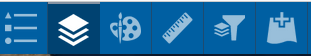 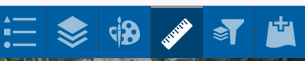 Επιλέγετε το εργαλείο μετρήσεις                                                   και στο παράθυρο που θα σας ανοίξει επιλέγετε το κουμπί τοποθεσία.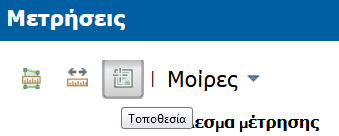 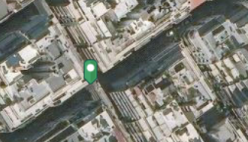    Κάνετε κλίκ στο σημείο που σας ενδιαφέρει .  Στο πλαίσιο μετρήσεις δίπλα από τον πράσινο έχουν αποθηκευτεί οι συντεταγμένες του υδροσημείου κέρσορα σε δεκαδική μορφή Γεωγραφικών Συντεταγμένων. 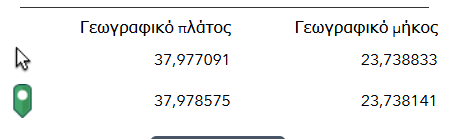 Εφόσον επιθυμείται να μετατρέψετε τις συντεταγμένες σε Προβολικό Σύστημα ΕΓΣΑ 87 τότε επισκεφτείτε τον υπερσύνδεσμο και ακολουθείστε τα παρακάτω βήματα.Εισάγετε τις συντεταγμένες που βρήκατε σε προηγούμενα βήματα (copy paste)  όπως στο παρακάτω σχήμα και πατήστε την μετατροπή συντεταγμένων 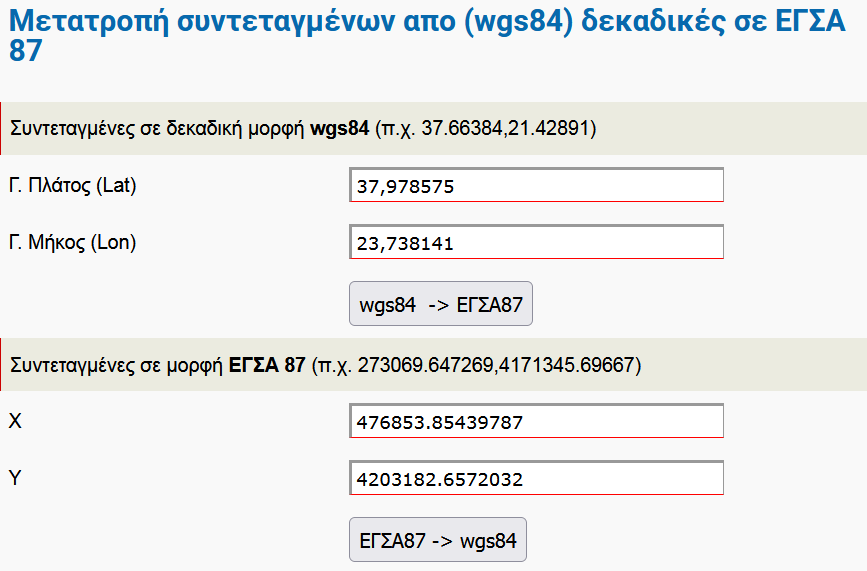 	Ορθοφωτοχάρτες ΚτηματολογίουEπιλέγω τον σχετικό υπερσύνδεσμο και πατάω είσοδοςΕπιλέγω τον Νομό και τον Δήμο που με ενδιαφέρειΠληκτρολογώ στο πεδίο Αναζητήσεις την ονομασία οδού που περικλείει το ακίνητο ή μετακινούμε αναλόγως στο σημείο που επιθυμώ.Στον χάρτη εμφανίζεται κόκκινο σταυρόνημο και κάνοντας διαδοχικά zoom βρίσκω την κατάλληλη θέση στον χάρτηΜετακινώντας το ποντίκι σε θέση που με ενδιαφέρει μέσα στο οικόπεδο (πχ γεώτρηση) εμφανίζονται οι συντεταγμένες του σε ΕΓΣΑ 87 στο πλαίσιο αριστερά του χάρτηΠροσοχή! Κάθε φορά που μετακινείτε το ποντίκι χωρίς να έχετε κάνει αριστερό κλικ αλλάζουν οι συντεταγμένες που εμφανίζονται στο άσπρο πλαίσιο με αποτέλεσμα να καταγράψετε λανθασμένα στοιχεία.GOOGLE MAPSΠληκτρολογώ τη ηλεκτρ διεύθυνση maps.google.comΒρίσκουμε το σημείο που θέλουμε να βρούμε συντεταγμένες είτε μέσα από τον χάρτη (διαδοχικά zoom) είτε πληκτρολογώντας την ονομασία οδού Εφόσον βρούμε το ακίνητο μας κάνουμε δεξί κλικ και πατάμε τι υπάρχει εδώΕμφανίζονται οι συντεταγμένες του σημείου σε προβολικό σύστημα WGS84Εφαρμογή GOOGLE EARTH (PC)Ανοίγουμε την Εφαρμογή και πληκτρολογούμε στο πεδίο αναζήτηση την ονομασία της Οδού που μας ενδιαφέρει όπως επίσης τον Δήμο και τον ΝομόΤο πρόγραμμα θα κάνει αυτόματο zoom και θα εμφανιστεί το ακίνητοΣτο κάτω μέρος της οθόνης εμφανίζονται οι συντεταγμένες σε WGS84 